KTÜ MAKİNA MÜHENDİSLİĞİME 4010 MECHATRONIC SYSTEMS2019-2020 BAHAR YARIYILI ÖDEVLERİDönem Başarı notu:	 0.25xAra Sınav + 0.25xProje + 0.50xFinal olarak sisteme girilecektir. Dersi tekrar eden öğrencilerde Proje hazırlamak zorundadır.Hatırlatma: Proje raporu aşağıdaki başlıkları içermelidir. Özet (Türkçe)Tasarım probleminin kısıtları ve koşullarıKarşılayabileceği gereksinimlerMühendislik hesap ve analizleriFarklı tasarım seçenekleri ve seçim kriterleriÇevresel etki değerlendirmesiMaliyet hesabıSonuçlarKaynaklar, (varsa şayet konu ile ilgili standartlar, patentler, şartnameler)Varsa teknik resim veya diğer mühendislik gösterimleriAşağıda örnek ödevler verdim. İnternetten farklı bir ödev de seçebilirsiniz. Benzer projeyi yapan gruplar olabilir. Copy paste mantığıyla yaparsanız çok not kaybedersiniz.Grup çalışması tercih ediniz. Mecbur kalırsanız tek kişilik proje hazırlayabilirsiniz..En fazla 5 öğrencilik grupları siz oluşturacaksınız. Grupları bu seneye mahsus bana bildirmenize gerek yok. Bana sadece raporunuzu göndereceksiniz.Ödevin son teslim tarihi 20 MAYISTIR. E mail adresime Word dökümanı olarak gönderiniz. Hazırlayacağınız projeyi imalat etmenize gerek yoktur. Programı yazın ve simülasyonunu derste yaptığımız gibi ISIS veya başka bir programda gerçekleştiriniz. Projede istediğiniz entegreyi kullanınız. Arduino da kullanabilirsiniz . Devre şeması örneğin ISIS için DSN dosyası çıktısı raporda bulunacaktır.Yazılan program raporda bulunacaktır.1. ve 2. Öğretim ayrı yapmaya çalışınız. Mecbur kalırsanız birlikte de yapabilirsiniz.Proje Kapak Sayfası Altta Verilmektedir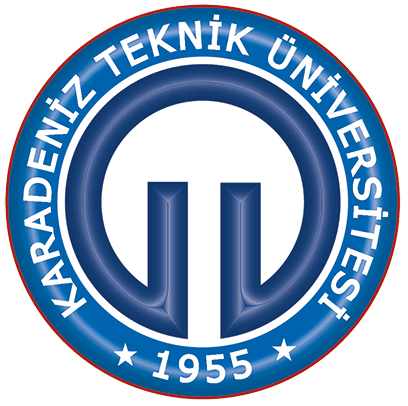 KARADENİZ TEKNİK ÜNİVERSİTESİ MÜHENDİSLİK FAKÜLTESİMAKİNA MÜHENDİSLİĞİ BÖLÜMÜMECHATRONIC SYSTEMSDÖNEM PROJESİ2019-2020 BAHAR DÖNEMİDANIŞMAN: PROF. DR. LEVENT GÜMÜŞEL			Hazırlayanlar:			279xxx  Ali xxxxxx   (I. Öğretim veya II. öğretim)			313xxx  Hxxxx xxxxx  (I. Öğretim veya II. öğretim)			. . .     . . .    . . .ÖDEV 1       Ultrasonik sensör kullanılarak mesafe ölçümü yapılıp ölçülen mesafelere göre ledlerin yanması sağlanacaktır.KULLANILACAK MALZEMELERHC SR04 Ultrasonik sensörPic  16f84A,16f28A,16f877A veya arduinoLedİSTENENLERVerilen ödevin Proteus devresini çiziniz.Kullandığınız yazılım ve donanımları kısaca açıklayıp çalışma sonunda vardığınız sonuçları yazınız.ÖDEV 2       LM35 sıcaklık  sensörü kullanılarak sıcaklık ölçümü yapılıp ölçülen sıcaklık değerlerine  göre ledlerin yanması sağlanacaktır.KULLANILACAK MALZEMELERLM35 ısı sensörüPic  16f84A,16f28A,16f877A veya arduinoLedİSTENENLERVerilen ödevin Proteus devresini çiziniz.Devreyi breadboard da kurunuz.ÖDEV 3      SHT11 ısı ve nem  sensörü kullanılarak nem ölçümü yapılıp ölçülen nem değerlerine  göre ledlerin yanması sağlanacaktır.KULLANILACAK MALZEMELERSHT11 ısı ve nem  sensörüPic  16f84A,16f28A,16f877A veya arduinoLedİSTENENLERVerilen ödevin Proteus devresini çiziniz.Devreyi breadboard da kurunuz.ÖDEV 4      Trimpot  ile motor hız kontrolü yapılacaktırKULLANILACAK MALZEMELERTrimpotDC motorPic  16f84A,16f28A,16f877A veya arduinoİSTENENLERVerilen ödevin Proteus devresini çiziniz.Devreyi breadboard da kurunuz.ÖDEV 5      LDR ışık sensörü ve ile motor kontrolü yapılacaktırKULLANILACAK MALZEMELERLDR ışık sensörüDC motorPic  16f84A,16f28A,16f877A veya arduinoİSTENENLERVerilen ödevin Proteus devresini çiziniz.Devreyi breadboard da kurunuz.ÖDEV 6      Visual studio’da bilgisayar arayüzü tasarlanıp tasarlanan arayüz ile  servo motor kontrolü yapılacaktır.KULLANILACAK MALZEMELERServo motorPic  16f84A,16f28A,16f877A veya arduinoİSTENENLERVerilen ödevin Proteus devresini çiziniz.Devreyi breadboard da kurunuz.ÖDEV 7      RF alıcı verici modülleri kullanılarak uzaktan kontrollü bir araba yapılacaktır.KULLANILACAK MALZEMELERKendi yapacağınız bir arabayı  ya da oyuncak bir arabayı kullanabilirsiniz.(Kontrol devresi hariç)Pic  16f84A,16f28A,16f877A veya arduino433 Mhz RF alıcı – verici modülİSTENENLERVerilen ödevin Proteus devresini çiziniz.Devreyi breadboard da kurunuz.ÖDEV 8      Mesafe sensörü  kullanılarak hırsız alarmı  yapılacaktır.KULLANILACAK MALZEMELERMesafe sensörü olarak sharp,ultrasonik veya kızıl ötesi sensör kullanabilirsiniz.BuzzerPic  16f84A,16f28A,16f877A veya arduinoİSTENENLERVerilen ödevin Proteus devresini çiziniz.Devreyi breadboard da kurunuz.ÖDEV 9Mesafe sensörü, kontrol devresi, röle ve pnömatik silindir kullanılarak basit bir  pnömatik  uygulama yapılacaktır.KULLANILACAK MALZEMELERMesafe sensörü olarak sharp,ultrasonik veya kızıl ötesi sensör kullanabilirsiniz.Pnömatik silindir.Kontrol devresi için Pic  16f84A,16f28A,16f877A veya arduino kullanabilirsiniz.RöleİSTENENLERVerilen ödevin Proteus devresini çiziniz.Devreyi breadboard da kurunuz.ÖDEV 10Step motor kontrolü yapılacaktır. Buton kullanılıp butona basıldıkça motor 1 derece dönecektir.KULLANILACAK MALZEMELERCNC motor sürücüPic  16f84A,16f28A,16f877A veya arduino kullanabilirsiniz.ButtonİSTENENLERVerilen ödevin Proteus devresini çiziniz.Devreyi breadboard da kurunuz.